İŞYERİ EĞİTİMİNİN DEĞERLENDİRİLMESİa. İşyeri Eğitim Yetkilisinin Verdiği Not (%30)b. İşyeri Denetimlerinde Öğretim Üyesinin Verdiği Not (Çok sayıda denetim yapılmışsa ortalaması alınacaktır.)  (%10)c. Öğrencinin Sonuç Raporunun kapsamı ve düzeni (%30)d. Öğrencinin Sonuç Raporunu sunum performansı (%30)İşyeri eğitimi değerlendirilmesi; Sorumlu öğretim üyesi tarafından yapılacaktır. İşyeri Eğitimi İşyeri Anketi ve İşyeri Eğitimi Öğrenci Anketi doldurulması zorunlu olan ancak değerlendirmeye alınmayacak belgelerdir. Bu anketleri teslim etmeyen öğrenciler mülakata alınmayacaktır ve İşyeri Eğitimlerinden başarısız sayılacaklardır. Sorumlu öğretim üyeleri tarafından belirlenen tarihlerde ve saatlerde mülakata katılmayan öğrenciler değerlendirmeye alınmayacak olup İşyeri Eğitimlerinden başarısız sayılacaklardır.Yukarıda belirtilen kriterlere göre İşyeri Eğitimi yapan öğrencilerin not ortalaması belirlenir. İşyeri Eğitiminin değerlendirilmesi sonucu belirlenen not ortalamasına göre öğrencinin İşyeri Eğitimi harf notu aşağıdaki tabloya göre belirlenir 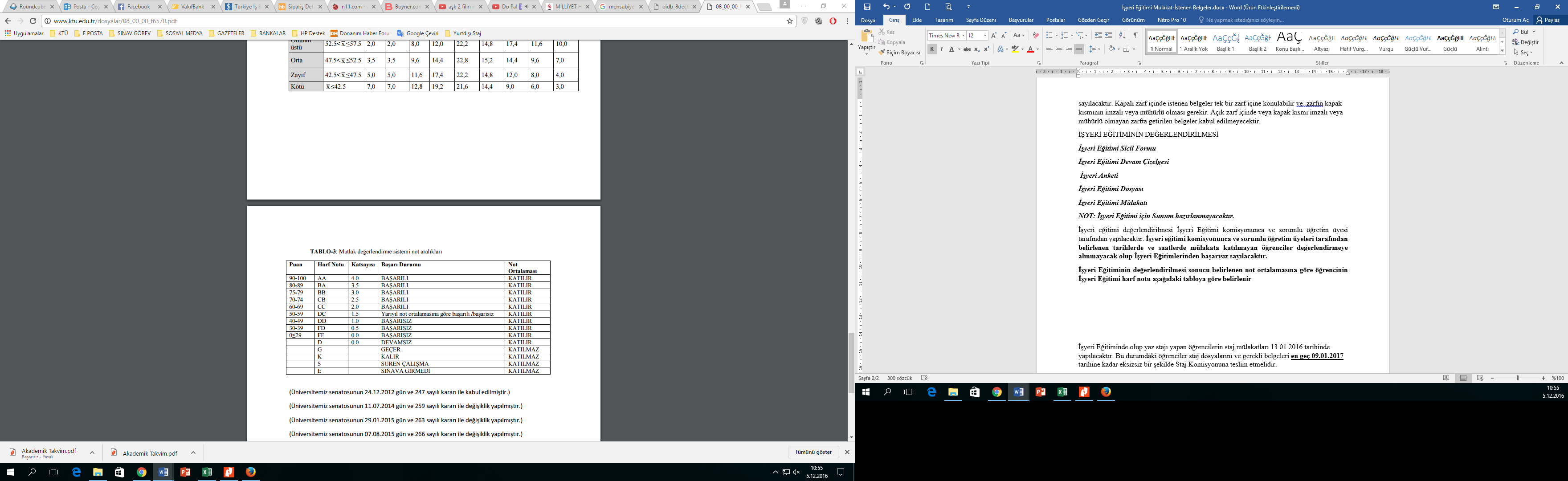 